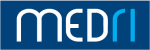 Kolegij: Hitna stanja u medicini IIVoditelj: prof. dr. sc. Miljenko Kovačević, dr.med. Katedra: Katedra za kirurgijuStudij: Integrirani preddiplomski i diplomski sveučilišni studij Medicina Godina studija: 6. godina Akademskagodina: 2020-2021.IZVEDBENI NASTAVNI PLANPodaci o kolegiju (kratak opis kolegija, opće upute, gdje se i u kojem obliku organizira nastava, potreban pribor, upute o pohađanju i pripremi za nastavu, obveze studenata i sl.):Kolegij Hitna stanja u medicini II je obvezni kolegij na petoj godini Integriranog preddiplomskog i diplomskog sveučilišnog studija Medicina i sastoji se od 2 sata predavanja i 127 sati vježbi (7 ECTS). Kolegij se izvodi u prostorijama Centra za hitnu medicinu KBC Rijekacilj i očekivani ishod kolegija pružiti studentu mogućnost da se temeljito upozna s bolesnikom koji zahtijeva hitnu kiruršku terapiju. Student mora, nastavljajući se na znanja ranije stečena u drugim kliničkim strukama na jasan i konstruktivan način prepoznati bolest i mogućnost njenog kirurškog liječenja. Tijekom kolegija student bi se upoznao s dijagnostikom, kliničkom slikom i hitnom kirurškom terapijom u okviru opće kirurgije i kirurških subspecijalnosti.Po završenom kolegiju student će, koristeći prethodna i novostečena znanja iz kirurgije, biti sposoban pristupiti bolesniku, prepoznati njegovu bolest i ponuditi u praksi najbolja dijagnostička sredstva i vrstu terapije (operacijsku, medikamentoznu, kombiniranu).Student će biti sposoban prepoznati kiruršku hitnoću, i odgovarajuće brzo pružiti hitnu skrb i adekvatnu trijažu; kod kompliciranih rjeđih slučajeva uputiti bolesnika odgovarajućem subspecijalisti i kvalificirano surađivati s njime. Ove kompetencije obuhvaćaju teorijsko znanje o kliničkoj slici, indikacijama, kontraindikacijama, kirurškim pristupima, mogućim intraoperacijskim i poslijeoperacijskim komplikacijama; uvid u dijagnostiku i liječenje ozljeda; vršenje primarne obrade rane, prihvat hitnog kirurškog bolesnika, procjenu opečenih i politraumatiziranih bolesnika. U sklopu svih novostečenih znanja iz kolegija student će se osposobiti da prepozna najčešće hitnoćne koje spadaju u djelatnost maksilofacijalne kirurgije,otorinolaringologije i oftalmologije. Moći će vidjeti i prepoznati traumu glave, lica i vrata, kako se u sklopu obrade politraumatiziranog bolesnika rješava povreda viscerokraniuma i usne šupljine. Biti će u stanju prepoznati ozbiljnost upalnih stanja usta, vrata i lica Praktična znanja iz ovog predmeta nadovezivat će se na sva stečena teorijska i praktična znanja iz nastave predkliničkih i kliničkih predmeta.Nastava se izvodi u obliku vježbi. Predviđeno vrijeme trajanja nastave je tijekom cijele akademske godine u vidu 12 satnih dežurstava. Tijekom vježbi nastavnik pokazuje te nadzire aktivno sudjelovanje studenata u izvođenju vježbi. Nastavnici sa studentima raspravljaju o specifičnostima izvođenja pojedine vježbe. Izvršavanjem svih nastavnih aktivnosti, nazočnost u dežurstvima student stječe 7  ECTS bodova.Popis obvezne ispitne literature:T. Šoša i sur. Kirurgija. Medicinska biblioteka. Udžbenici Sveučilišta u Zagrebu, Zagreb 2007Popis dopunske literature:Brunicardi F, Andersen D, Billiar T et al. Schwartz's Principles of Surgery. 9th edition. McGraw Hill, New York, 2009.Popis vježbi s pojašnjenjem:Predviđeno je da studenti nastavu odrađuju putem 12-satnih dežurstava u Centru za hitnu medicinu KBC Rijeka (CZHM) i aktivno sudjeluju u zbrinjavanju pacijenata u radu s liječnikom u dežurstvuObveze studenata:Nazočnost u dežurstvima te rad s liječnicima u Centru za hitnu medicinuIspit (način polaganja ispita, opis pisanog/usmenog/praktičnog dijela ispita, način bodovanja, kriterij ocjenjivanja):Kriterij za polaganje predmeta je nazočnost na predviđenih 8 dežurstava te seminarski rad u kojem studenti trebaju prikazati jedan klinički slučaj s dijagnostičkim I terapijskim postupcima.Moguće su zamjene studenata u dežurstvu, ali po principu „jedan za jedan“ zbog prostornih ograničenja Centra za hitnu medicinu. Nadoknade dežurstava su moguće u rezervnim terminimaMogućnost izvođenja nastave na stranom jeziku:DaOstale napomene (vezane uz kolegij) važne za studente:Nastavni sadržaji i sve obavijesti vezane uz kolegij kao i ispitni termini nalaze se na mrežnim stanicama Katedre za kirurgijuSATNICA IZVOĐENJA NASTAVE (za akademsku 2020-2021. godinu)Popis predavanja, seminara i vježbi:DatumPredavanja (vrijeme i mjesto)Seminari (vrijeme i mjesto)Vježbe (vrijeme i mjesto)Nastavnik    03.11.2020.P1 (16,00 – 18,00)Predavaonica KBC SušakProf dr sc Miljenko KovačevićPremaCZHMProf dr sc Miljenko KovačevićrasporeduCZHMProf. dr.sc. Igor MedveddežurstavaCZHMProf dr sc Harry GrbasCZHMDoc.dr.sc. Giordano BačićCZHMProf. dr sc Marko ZelićCZHMDoc.dr.sc. Damir GrebićPremaCZHMProf dr sc Miljenko KovačevićrasporeduCZHMPr Prof. dr.sc. Igor MedveddežurstavaCZHMProf dr sc Harry GrbasCZHMDoc.dr.sc. Giordano BačićCZHMProf. dr sc Marko ZelićCZHMDoc.dr.sc. Damir GrebićPremaCZHMProf dr sc Miljenko KovačevićrasporeduCZHMProf. dr.sc. Igor MedveddežurstavaCZHMProf dr sc Harry Grbas Doc.dr.sc. Giordano BačićCZHMProf. dr sc Marko ZelićCZHMDoc.dr.sc. Damir GrebićPremaCZHMProf dr sc Miljenko KovačevićrasporeduCZHMProf. dr.sc. Igor MedveddežurstavaCZHMProf dr sc Harry GrbasCZHMDoc.dr.sc. Giordano BačićCZHMProf. dr sc Marko ZelićCZHMDoc.dr.sc. Damir GrebićPremaCZHMProf dr sc Miljenko KovačevićrasporeduCZHMProf. dr.sc. Igor MedveddežurstavaCZHMProf dr sc Harry GrbasCZHMDoc.dr.sc. Giordano BačićCZHMProf. dr sc Marko ZelićCZHMDoc.dr.sc. Damir GrebićPremaCZHMProf dr sc Miljenko KovačevićrasporeduCZHMProf. dr.sc. Igor MedveddežurstavaCZHMProf dr sc Harry GrbasCZHMDoc.dr.sc. Giordano BačićCZHMProf. dr sc Marko ZelićCZHMDoc.dr.sc. Damir GrebićPremaCZHMProf dr sc Miljenko KovačevićrasporeduCZHMProf. dr.sc. Igor MedveddežurstavaCZHMProf dr sc Harry GrbasCZHMDoc.dr.sc. Giordano BačićCZHMProf. dr sc Marko ZelićCZHMDoc.dr.sc. Damir Grebić... PremaCZHMProf dr sc Miljenko KovačevićrasporeduCZHMProf. dr.sc. Igor MedveddežurstavaCZHMProf dr sc Harry GrbasDoc.dr.sc. Giordano BačićProf. dr sc Marko ZelićDoc.dr.sc. Damir Grebić     PREDAVANJA (teme predavanja)Broj sati nastaveMjesto održavanjaP1Hitna stanja u kirurgiji 2Predavaonica KBC SušakUkupan broj sati predavanja2VJEŽBE (tema vježbe)Broj sati nastaveMjesto održavanjaV1Dežurstvo u CZHM12CZHMV2Dežurstvo u CZHM12CZHMV3Dežurstvo u CZHM12CZHMV4Dežurstvo u CZHM12CZHMV5Dežurstvo u CZHM12CZHMV6Dežurstvo u CZHM12CZHMV7Dežurstvo u CZHM12CZHMV8Dežurstvo u CZHM12CZHM...Ukupan broj sati vježbi129ISPITNI TERMINI1.24.5.2021.g.2.27.6.2021.g.3.5.7.2021.g.4.5.9.2021.g.